ОТЧЕТУПРАВЛЯЮЩЕЙ ОРГАНИЗАЦИИ ООО «ЭНЕРГОПРОГРЕСС»О ВЫПОЛНЕНИИ ДОГОВОРА УПРАВЛЕНИЯ МНОГОКВАРТИРНЫМ ДОМОМ№ 61а по ул. Солидарности	ЗА ОТЧЕТНЫЙ ПЕРИОДс 01.01.2016 года по 31.12.2016 года.I. Общие сведения о многоквартирном домеII. Техническое состояние общего имущества многоквартирного домаIII. Отчет по затратам на содержание и текущий ремонт общего имущества жилого дома за 2016 г.IV. Отчет о движении денежных средств за отчетный периодГенеральный директор ООО «Энергопрогресс»  __________________   С. В. Данилович_______________________                                                                                                                                                          ЭП генеральный директор Данилович С.В., ООО «Энергопрогресс»Подробнее с отчетом управляющей организации ООО «Энергопрогресс» о выполнении договора управления многоквартирным домом в 2016 году Вы можете ознакомиться на сайте: http://energoprogress54.ru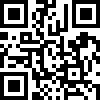 Приложение № 1ПЕРЕЧЕНЬобязательных работ и услугпо содержанию и ремонту общего имущества собственников помещений в многоквартирных домахпо ул. Солидарности 61ав 2016 г.1.Адрес многоквартирного домаул. Солидарности 61а2.Год постройки19743.Год последнего капитального ремонтанет4.Количество этажей55.Количество подъездов46.Количество квартир607.Строительный объем9335м38.Площадь подвала615м29.Площадь жилых помещений2448,42м210.Уборочная площадь лестниц355м211.Уборочная площадь других помещений общего пользования615м212.Площадь земельного участка3000м2№ п/пНаименование конструктивных элементовОписание элемента(материал, конструкция)Техническое состояние1.Фундаментленточный монолитныйТребуется ремонт отмостки 40 м2 2.ЦокольштукатуркаТребуется ремонт продухов – 17 шт3.Капитальные (несущие) стены:Капитальные (несущие) стены:Капитальные (несущие) стены:3.1Наружныестеновые панелиТребуется ремонт межпанельных швов – 900 м3.2Внутренниеж/б плитыудовлетворительное4.Балконыбетон, 48 шт.Требуется ремонт 8 шт.5.Перекрытияж/б плитыудовлетворительное6.Крыша, кровляж/б плиты 690 м2, плоская с неорганизованным водостокомТребуется:герметизация стыков кровельных плит – 360 м, устройство сливов – 12 м7.Места общего пользования:Места общего пользования:Места общего пользования:7.1Крыльца бетон, 4 шт.Требуется ремонт козырьков крылец – 4 шт7.2Лестницыбетонудовлетворительное7.3Полыбетонудовлетворительное7.4Окнадеревянные, 32 шт.удовлетворительное7.5Дверидеревянные, 4 шт.удовлетворительное7.5Двериметаллические, 4 шт.удовлетворительное8.Отделка:Отделка:Отделка:8.1Внутренняяизвестковая и масляная окраскаудовлетворительное8.2Наружнаянет10.Внутридомовые инженерные коммуникации:Внутридомовые инженерные коммуникации:Внутридомовые инженерные коммуникации:10.1Отоплениестальудовлетворительное10.2Горячее водоснабжениестальТребуется:восстановление  теплоизоляции – 300 м;установка общедомовых приборов учёта10.3Холодное водоснабжениестальТребуется восстановление  теплоизоляции – 180 м10.4Водоотведениечугунудовлетворительное10.5ЭлектроснабжениеалюминийТребуется установка общедомового счетчикаПеречень работ и услугНачисления за отчетный периодПлановые удельные затраты, руб./м2Фактические затраты, подтвержденные актами выполненных работ (услуг) за отчетный период, руб.Разница (руб.)1. Работы и услуги по содержанию 902 585,55   30,72   1 008 354,32   - 105 768,77   2. Работы по текущему ремонту 227 703,06   7,75   281 051,31   - 53 348,25    ВСЕГО работ по содержанию и ремонту 1 130 288,61   38,47   1 289 405,63   - 159 117,02   Наименование статей доходов и расходовСодержание и текущий ремонт общего имущества (руб.)Содержание и текущий ремонт общего имущества (руб.)Содержание и текущий ремонт общего имущества (руб.)Содержание и текущий ремонт общего имущества (руб.) 1. Долг (-) или остаток (+) на начало года - 78 823,44    2. Начислено 1 130 288,61 3. Оплачено 900 450,47    3.1. собственниками (приватизированное жилье) и нанимателями жилых помещений (договор найма) 895 442,84    3.2. собственниками жилых помещений (Муниципалитет, МО РФ) 5007,63 в т.ч:  незаселенные жилые помещения (Муниципалитет) 5007,63 4. Выполнено работ (оказано услуг) всего  1 289 405,63    5. Остаток на конец отчетного года                                                                                         ("-" - перевыполнено работ ;     "+" - недовыполнено работ) - 237 940,46   с учетом остатка на начало периодас учетом остатка на начало периодас учетом остатка на начало периода 6. Задолженность на конец отчетного года 355 035,71   с учетом долга на начало периодас учетом долга на начало периодас учетом долга на начало периода 6.1.  переходящая задолженность 2015г. 125 197,57    6.2. собственников и нанимателей жилых помещений (приватизированное жилье и договоры найма) 40 899,61    6.3. собственников жилых помещений (Муниципалитет, МО РФ) 188 938,53    6.3.1. задолженность из-за разницы в тарифах 173 915,64    6.3.2. задолженность по незаселенным жилым помещениям 15 022,89   №п/пОбщая площадь помещений   (м2)Общая площадь помещений   (м2)2 448,422 448,42Отчет за 2016 годОтчет за 2016 год№п/п- площадь жилых помещений   (м2)- площадь жилых помещений   (м2)2 448,422 448,42Отчет за 2016 годОтчет за 2016 год№п/пПеречень обязательных работ и услугУсловия  выполнения  работ, оказания услугСтоимостьработ и услуг:Стоимостьработ и услуг:Стоимостьработ и услуг:Стоимостьработ и услуг:№п/пПеречень обязательных работ и услугУсловия  выполнения  работ, оказания услугВ год, руб.За 1 м2, руб. в месяцВ год, руб.За 1 м2, руб. в месяц1Техническое обслуживание внутридомового инженерного оборудования и конструктивных элементов зданийПроведение технических осмотров, профилактический ремонт и устранение незначительных неисправностей в системах отопления, водоснабжения, водоотведения, электроснабжения и конструктивных элементах здания. Ремонт, регулировка, наладка и испытание систем центрального отопления. Ремонт и консервация поливочных систем. Укрепление трубопроводов, мелкий ремонт изоляции, протирка и смена перегоревших лампочек и выключателей в помещениях общего пользования, лестничных клеток, чердаках, уличном освещении. Смена и восстановление разбитых стекол в помещениях общего пользования; ремонт и укрепление тамбурных дверей; проверка состояния и восстановление продухов в цоколях здания, очистка кровли от мусора, грязи, снега, сосулек и т.д.228 878,30   7,79   228 878,30   7,792Санитарное содержание помещений общего пользованияСанитарное содержание помещений общего пользования141 616,61   4,82   141 616,61   4,823Уборка земельного участка, входящего в состав общего имущества домаУборка земельного участка, входящего в состав общего имущества дома206 842,52   7,04   206 842,52   7,044Дератизация  Ежемесячно1 469,05   0,05   1 469,05   0,055Вывоз и утилизация ТБО Ежедневно53 767,30   1,83   53 767,30   1,836Вывоз и утилизация КГОПо мере необходимости33 494,39   1,14   33 494,39   1,147Использование механизированной техники (автовышка, фронтальный погрузчик, МКСМ - многоцелевая коммунально-строительная машина) Не менее 2-х раз в месяц 31 143,90   1,06   31 143,90   1,068Услуги по эксплуатации и техническому обслуживанию узла учета холодного водоснабженияЕжемесячно16 453,38   0,56   16 453,38   0,56ВСЕГО стоимость работ и услуг по содержанию общего имущества в МКДВСЕГО стоимость работ и услуг по содержанию общего имущества в МКДВСЕГО стоимость работ и услуг по содержанию общего имущества в МКД713 665,46   24,29   713 665,46   24,299Управление многоквартирным домомПланирование работ по текущему содержанию общего имущества многоквартирного дома, планирование финансовых и технических ресурсов; осуществление систематического контроля над качеством услуг, работ подрядчиков и за исполнением иных договорных обязательств; оплата работ и услуг подрядчиков в соответствии с заключенными договорами, взыскание задолженности по оплате ЖКУ, ведение технической документации, работа с населением в т.ч. рассмотрение обращений и жалоб по качеству обслуживания и др.71 395,93   2,43   71 395,93   2,4310Непредвиденный, в т.ч. аварийный ремонтПостоянно на системах водоснабжения, теплоснабжения, канализации, энергообеспечения117 524,16   4,00223292,937,60ВСЕГО стоимость работ и услуг по содержанию общего имущества в МКД, в том числе управление(в размере 10%)ВСЕГО стоимость работ и услуг по содержанию общего имущества в МКД, в том числе управление(в размере 10%)ВСЕГО стоимость работ и услуг по содержанию общего имущества в МКД, в том числе управление(в размере 10%)902 585,55   30,72   1 008 354,32   34,32   11Текущий ремонтРемонт отмостки 110 м34 375,82   1,1732212,151,1011Текущий ремонтСанитарная обрезка деревьев (6шт)29 968,66   1,0227055,60,9211Текущий ремонтРемонт системы отопления163 358,58   5,56221783,567,55ВСЕГО стоимость работ текущего ремонта общего имущества МКДВСЕГО стоимость работ текущего ремонта общего имущества МКДВСЕГО стоимость работ текущего ремонта общего имущества МКД227 703,06   7,75281051,319,57ВСЕГО стоимость работ и услуг по содержанию жилых помещений МКДВСЕГО стоимость работ и услуг по содержанию жилых помещений МКДВСЕГО стоимость работ и услуг по содержанию жилых помещений МКД1 130 288,61   38,471 289 405,63   43,89   